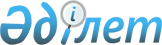 О признании утратившими силу некоторых совместных приказовСовместный приказ Министра внутренних дел Республики Казахстан от 12 июля 2017 года № 480, Генерального Прокурора Республики Казахстан от 12 сентября 2017 года № 102, Министра финансов Республики Казахстан от 14 июля 2017 года № 435, Начальника Службы государственной охраны Республики Казахстан от 18 августа 2017 года № 11-36, Председателя Агентства Республики Казахстан по делам государственной службы и противодействию коррупции от 21 июля 2017 года № 148, Министра иностранных дел Республики Казахстан от 25 июля 2017 года № 318 и Председателя Комитета национальной безопасности Республики Казахстан от 15 августа 2017 года № 60. Зарегистрирован в Министерстве юстиции Республики Казахстан 7 декабря 2017 года № 16065
      ПРИКАЗЫВАЕМ: 
       1. Признать утратившими силу:
      1) Совместный приказ Министра внутренних дел Республики Казахстан от 12 мая 2003 года № 260, Государственного секретаря - Министра иностранных дел Республики Казахстан от 17 января 2003 года № 08-1/7, Председателя Комитета национальной безопасности Республики Казахстан от 7 мая 2003 года № 85, Генерального Прокурора Республики Казахстан от 7 апреля 2003 года № 29, Министра юстиции Республики Казахстан от 22 мая 2003 года № 93, Начальника Службы охраны Президента Республики Казахстан от 18 апреля 2003 года № 2, Председателя Агентства таможенного контроля Республики Казахстан от 25 апреля 2003 года № 168 и Председателя Агентства финансовой полиции Республики Казахстан от 16 апреля 2003 года № 74 "Об утверждении Инструкции об объявлении международного розыска, исполнения и направления компетентными органами Республики Казахстан запросов и поручений по линии Интерпола, а также их обработки Национальным Центральным Бюро Интерпола в Республике Казахстан" (зарегистрирован в Реестре государственной регистрации нормативных правовых актов за № 2341); 
      2) Совместный приказ Министра внутренних дел Республики Казахстан от 2 августа 2004 года № 443, Министра иностранных дел Республики Казахстан от 25 апреля 2004 года № 08-1/124, Председателя Комитета национальной безопасности Республики Казахстан от 01 сентября 2004 года № 169, Генерального Прокурора Республики Казахстан от 30 сентября 2004 года № 47, Министра юстиции Республики Казахстан от 30 октября 2004 года № 318, Начальника Службы охраны Президента Республики Казахстан от 29 марта 2005 года № 19, Председателя Комитета таможенного контроля Министерства финансов Республики Казахстан от 28 марта 2005 года № 118 и Председателя Агентства Республики Казахстан по борьбе с экономической и коррупционной преступностью (финансовая полиция) от 26 мая 2005 года № 109 "О внесении изменений в совместный приказ Министра внутренних дел от 12 мая 2003 года № 260, Государственного секретаря - Министра иностранных дел от 17 января 2003 года № 08-1/7, Председателя Комитета национальной безопасности от 7 мая 2003 года № 85, Генерального Прокурора от 7 апреля 2003 года № 29, Министра юстиции от 22 мая 2003 года № 93, Начальника Службы охраны Президента Республики Казахстан от 18 апреля 2003 года № 2, Председателя Агентства таможенного контроля от 25 апреля 2003 года № 168 и Председателя Агентства финансовой полиции от 16 апреля 2003 года № 74, зарегистрированный за № 2341" (зарегистрирован в Реестре государственной регистрации нормативных правовых актов за № 3651).
      2. Национальному центральному бюро Интерпола Министерства внутренних дел Республики Казахстан в установленном законодательством Республики Казахстан порядке обеспечить:
      1) государственную регистрацию настоящего совместного приказа в Министерстве юстиции Республики Казахстан;
      2) в течение десяти календарных дней со дня государственной регистрации настоящего совместного приказа направление его копии в бумажном и электронном виде на казахском и русских языках в Республиканское государственное предприятие на праве хозяйственного ведения "Республиканский центр правовой информации" для официального опубликования и включения в Эталонный контрольный банк нормативных правовых актов Республики Казахстан;
      3) размещение настоящего совместного приказа на официальном интернет-ресурсе Министерства внутренних дел Республики Казахстан;
      4) в течение десяти рабочих дней после государственной регистрации настоящего совместного приказа в Министерстве юстиции Республики Казахстан представление в Юридический департамент Министерства внутренних дел Республики Казахстан сведений об исполнении мероприятий, предусмотренных пунктами 1), 2) и 4) настоящего пункта.
      3. Контроль за исполнением настоящего совместного приказа возложить на курирующих заместителей руководителей государственных органов Республики Казахстан. 
      4. Настоящий совместный приказ вводится в действие по истечении десяти календарных дней со дня его первого официального опубликования. 
      "Согласовано" 
Председатель
Верховного Суда 
Республики Казахстан
_____________К. Мами
17 ноября 2017 года
					© 2012. РГП на ПХВ «Институт законодательства и правовой информации Республики Казахстан» Министерства юстиции Республики Казахстан
				
      Генеральный Прокурор
Республики Казахстан 
_____________ Ж. Асанов

      Министр финансов 
Республики Казахстан 
_____________Б. Султанов

      Председатель Агентства
Республики Казахстан
по делам государственной
службы и противодействию коррупции
_____________К. Кожамжаров

      Начальник Службы 
государственной охраны 
Республики Казахстан 
_____________А. Куренбеков  

      Министр иностранных дел
Республики Казахстан 
____________К. Абдрахманов

      Председатель Комитета 
национальной безопасности 
Республики Казахстан 
_____________К. Масимов 

      Министр внутренних дел
Республики Казахстан 
_____________К. Касымов
